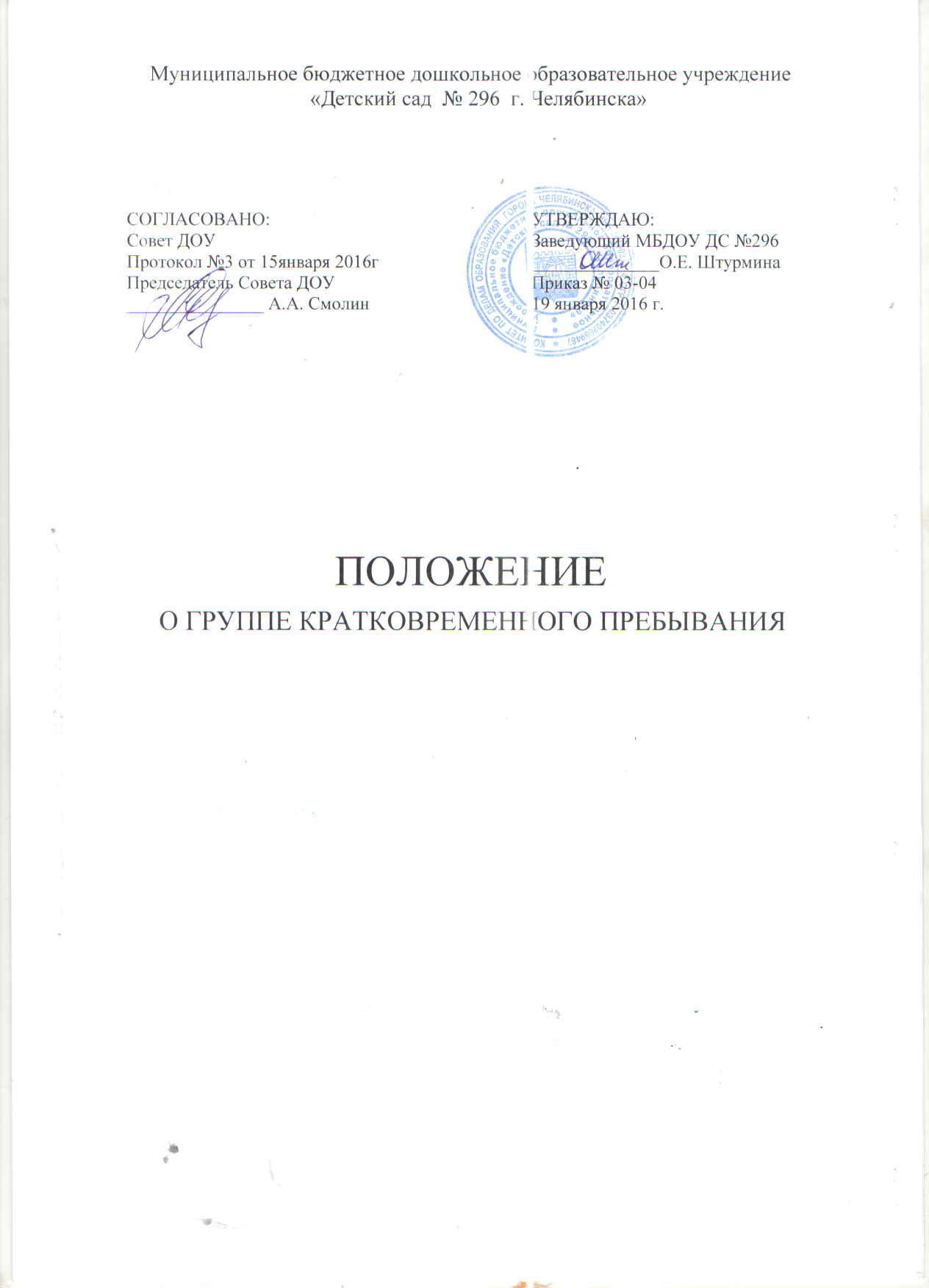 1. Общие положения.Настоящее положение направлено на реализацию положений Конвенции о правах ребенка, ст. 43 Конституции РФ, Федерального закона от 24.07.98г. № 124-ФЗ  «Об основных гарантиях прав ребенка в РФ», Закона РФ «Об образовании в РФ».Положение призвано регулировать деятельность группы кратковременного пребывания (прогулочной), далее ГКП, созданной в ДОУ для детей дошкольного возраста, не посещающих образовательное учреждение.В своей деятельности группа кратковременного пребывания (прогулочная) руководствуется Законом РФ «Об образовании»,  другими нормативно-правовыми актами по вопросам образования, социальной защиты прав и интересов детей.Настоящее положение предназначено для регулирования процесса создания и функционирования «Прогулочной группы кратковременного пребывания» для детей в возрасте от 1,5 года до 3 лет.Группа кратковременного пребывания (прогулочная) ставит своей целью обеспечение ранней социализации детей и адаптации их к поступлению в ДОУ.Группа кратковременного пребывания (прогулочная) функционирует по гибкому графику от 2-5 раз в неделю, до  5 часов в день в зависимости от потребностей родителей (без организации питания).2. Порядок создания группы кратковременного пребывания (прогулочной).Группа кратковременного пребывания (прогулочная) открывается по приказу руководителя МБДОУ по согласованию с Комитетом по делам образования города Челябинска.Количество групп кратковременного пребывания (прогулочных) в учреждении устанавливается в зависимости от потребности населения и условий, созданных для обеспечения образовательного процесса, с учетом санитарным норм.Наполняемость групп кратковременного пребывания  (прогулочных) устанавливается в зависимости от вида групп в соответствии с Типовым положением о дошкольном образовательном учреждении.Прием детей в группы кратковременного пребывания (прогулочные)  осуществляется на основании заявления родителей (законных представителей), медицинского заключения о состоянии здоровья ребенка, при наличии мест.Отношения между образовательным учреждением, имеющим группу кратковременного пребывания (прогулочную), и родителями (законными представителями) регулируются договором, заключаемым в установленном порядке.3. Организация образовательного процесса                           (на прогулке)Образовательный процесс в ГКП включает гибкое содержание и педагогические технологии, обеспечивающие индивидуальное, личностно-ориентированное развитие ребенка.3.2.Организация воспитательной работы предусматривает создание условий для развития различных видов деятельности с учетом возможностей, интересов, потребностей самих детей.4. Права и обязанности участников4.1.Участниками образовательного процесса группы кратковременного пребывания (прогулочной)  являются воспитанники, родители (их законные представители), педагогические работники.4.2. Права, социальные гарантии и обязанности каждого работника группы кратковременного пребывания (прогулочной)  определяются законодательством Российской Федерации, Уставом образовательного учреждения, в котором открыта группа кратковременного пребывания (прогулочная), трудовым договором, определяющим функциональные обязанности и квалификационные характеристики.4.3. Права и обязанности родителей (их законных представителей) определяются Уставом образовательного учреждения, условиями Договора.5. Делопроизводство5.1.  Об открытии группы кратковременного пребывания (прогулочной) издается приказ по МБДОУ «Об организации группы кратковременного пребывания (прогулочной) детей в ДОУ».5.2. В ДОУ ведется следующая документация:- режим дня;- график работы ГКП;- график работы специалистов ДОУ;- табель посещаемости;- методические материалы.Ответственный за ведение данной документации назначается приказом МБДОУ.5.3. Для зачисления ребенка в группу ГКП родители  (законные представители) предъявляют следующие документы:- копию паспорта;- копию свидетельства о рождении;- медицинскую справку о состоянии здоровья.5.4. Составляется Договор о регулировании взаимоотношений между МБДОУ  и родителями (законными представителями) ребенка, посещающими группу кратковременного пребывания (прогулочную) в двух экземплярах, имеющих равную юридическую силу, по одному для каждого из сторон.5.5. Пакет документов ГКП хранится у заведующего МБДОУ.Муниципальное бюджетное  дошкольное образовательное учреждение  центр развития ребенка - детский сад № 296  г. ЧелябинскаСОГЛАСОВАНО:                                 	                                  УТВЕРЖДАЮ:Совет ДОУ                                                                                            Заведующий МБДОУ№ 296    Протокол №____ от ______20___г.                                                     ___________Штурмина О.Е  Председатель Совета ДОУ                                                                    пр.№_____от ______20__г.                                                                                   ____________Басманова О.П.                                                                                                                                                «___»__________20__г.                                                                                  	                                                                                                                         ПОЛОЖЕНИЕ     о группе кратковременного пребывания            (прогулочной)